2019 Gold Coast Fundraising StarsAn industry sponsored initiative that recognises the great local fundraising professionals and campaigns in the area, supported by Fundraising Institute Australia. About the programThe Gold Coast Fundraising Stars presentation is an industry sponsored event to recognise the great local fundraising professionals and campaigns across the city. Fundraising is often a high-pressure gig – with growing competition, and high stakes for vital causes who rely on income for their mission.  Leading industry agencies Apple Marketing, Puzzle Media, and Red Energy Promotions have joined together to recognise those fundraisers and campaigns that have delivered great initiatives and impact for their communities during 2019 – our local Gold Coast Fundraising Stars.This year’s winner will be announced at a special year-end drinks and canapes reception on the Island Pool deck, Surfers Paradise, Thursday 21 November from 5:30pm. Guests will also get a chance to network, kick up their heels and hear from special guests Katherine Raskob, CEO, Fundraising Institute Australia and Meredith Dwyer, FIA QLD State Chair. 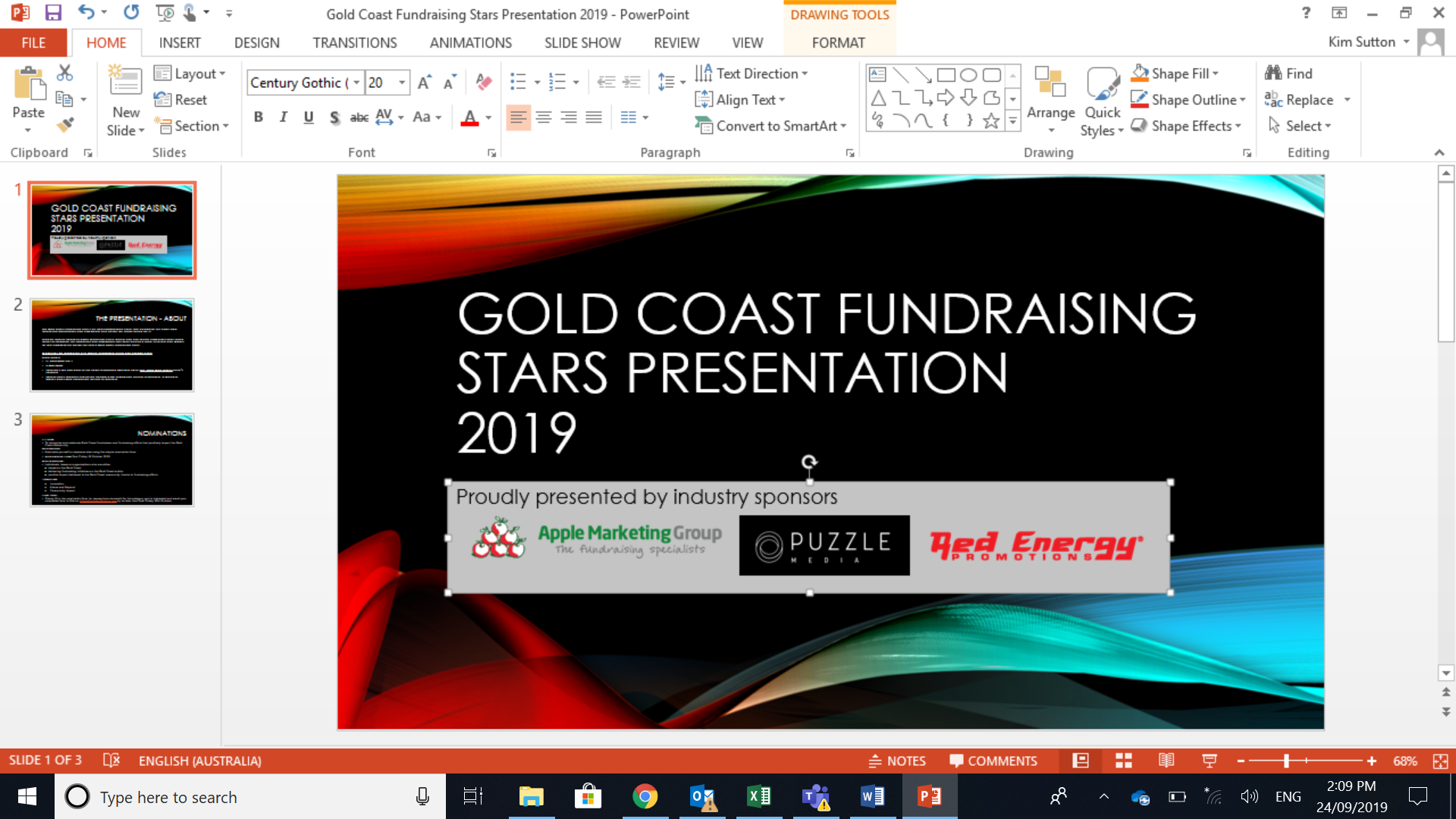 Nomination guidelinesPurposeThe Fundraising Stars Presentation is a new initiative proudly brought to you by industry sponsors Apple Marketing, Puzzle Media and Red Energy Promotions.The program aims to recognise and celebrate fundraising efforts that have engaged and sought to improve the Gold Coast community.Who can be nominated?Organisations and fundraisers, including volunteers, may fall into one or several of the below criteria:Based on the Gold Coast;Undertook fundraising on the Gold Coast;Are small Gold Coast organisations and fundraisers who may not see themselves as professional fundraisers.CategoriesInnovationAbove and BeyondCommunity ImpactClosing dateMidnight Friday 1 November 2019.WinnersA trophy and prize will be awarded to each category winner.The winners will be announced at the Gold Coast Christmas Networking event on 21 November at the Island, Surfers Paradise from 5:30pm. Nominees need to be in attendance on the night to receive their prize and are encouraged to invite their colleagues, friends and family along. Registrations are essential.2019 Gold Coast Fundraising Star - Nomination FormCategory 1 INNOVATIONCategory 2. ABOVE AND BEYONDCategory 3. COMMUNITY IMPACTSupported by: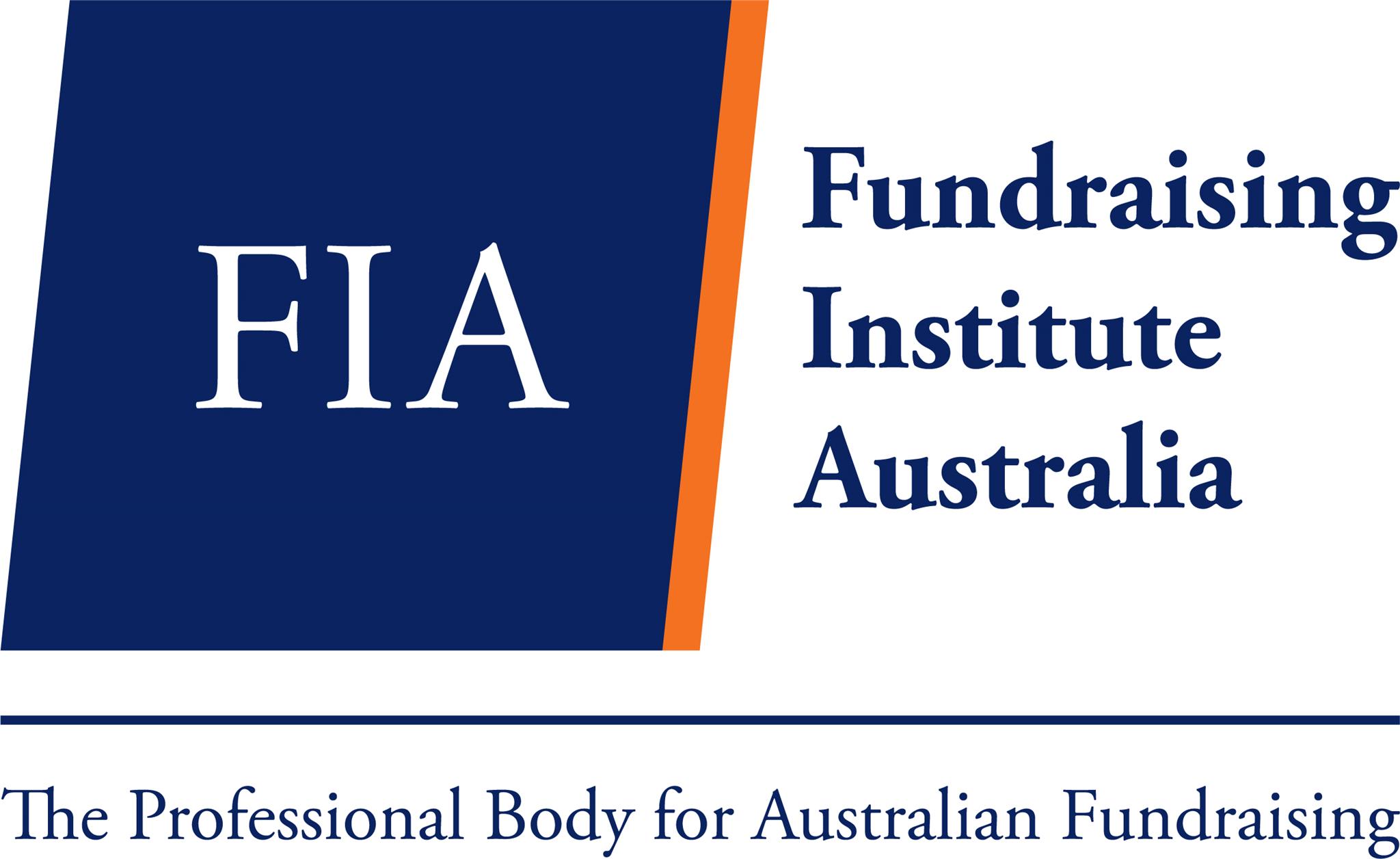 Section 1.Section 1.Section 1.Section 1.1. Your details First nameFirst nameSurnameDelete or circleDelete or circle2. Who are you nominating? 2. Who are you nominating? Myself                   Someone else          A teamMyself                   Someone else          A team3. If you are nominating someone other than yourself or a team:3. If you are nominating someone other than yourself or a team:Please provide details of their name/s and rolesPlease provide details of their name/s and roles3.  Is the nominee: 3.  Is the nominee: Paid fundraiser/s        or               Volunteer/sPaid fundraiser/s        or               Volunteer/s4. About the organisation or cause they fundraise for:4. About the organisation or cause they fundraise for:Organisation name:Main contact person:(please note that we may contact this person as a referee for this application)Website address:Telephone number:What does this organisation do and why do they exist?What issue are they trying to help?Organisation name:Main contact person:(please note that we may contact this person as a referee for this application)Website address:Telephone number:What does this organisation do and why do they exist?What issue are they trying to help?Section 2 - INNOVATIONSection 2 - INNOVATIONSection 2 - INNOVATIONSection 2 - INNOVATIONPlease tell us about the fundraising initiative you are nominating (250 words limit)Please tell us about the fundraising initiative you are nominating (250 words limit)Describe what you feel was innovative about this new event, campaign or initiative. (200 words limit)Describe what you feel was innovative about this new event, campaign or initiative. (200 words limit)When and where was it delivered? When and where was it delivered? What were the aims and targets (including financial targets) and were these targets met/exceeded? (200 words limit)What were the aims and targets (including financial targets) and were these targets met/exceeded? (200 words limit)Will you repeat this new event, campaign or initiative?Will you repeat this new event, campaign or initiative?Section 3 – FIA Code ComplianceSection 3 – FIA Code ComplianceSection 3 – FIA Code ComplianceSection 3 – FIA Code ComplianceAre you, the individual or the organisation you are nominating a member of Fundraising Institute Australia?Are you, the individual or the organisation you are nominating a member of Fundraising Institute Australia?YES                  NO               UNSUREYES                  NO               UNSUREIf you are applying as an Individual, have you undertaken FIA Code Training? https://fia.org.au/fiacode/YES                  NO               UNSUREHow did you/the team ensure that the nominated fundraising was of the highest ethics and consistent with your donor and supporters’ preferences?If you are applying as an Individual, have you undertaken FIA Code Training? https://fia.org.au/fiacode/YES                  NO               UNSUREHow did you/the team ensure that the nominated fundraising was of the highest ethics and consistent with your donor and supporters’ preferences?If you are applying as an Individual, have you undertaken FIA Code Training? https://fia.org.au/fiacode/YES                  NO               UNSUREHow did you/the team ensure that the nominated fundraising was of the highest ethics and consistent with your donor and supporters’ preferences?If you are applying as an Individual, have you undertaken FIA Code Training? https://fia.org.au/fiacode/YES                  NO               UNSUREHow did you/the team ensure that the nominated fundraising was of the highest ethics and consistent with your donor and supporters’ preferences?Provide an example of how you as an individual, or the campaign, implemented best-practice e.g. vulnerable donors, communications preferences etc.Provide an example of how you as an individual, or the campaign, implemented best-practice e.g. vulnerable donors, communications preferences etc.Provide an example of how you as an individual, or the campaign, implemented best-practice e.g. vulnerable donors, communications preferences etc.Provide an example of how you as an individual, or the campaign, implemented best-practice e.g. vulnerable donors, communications preferences etc.Any other comments you would like to add:Any other comments you would like to add:Any other comments you would like to add:Any other comments you would like to add:Section 1.Section 1.Section 1.Section 1.1. Your details First nameFirst nameSurnameDelete or circleDelete or circle2. Who are you nominating? 2. Who are you nominating? Myself                   Someone else          A teamMyself                   Someone else          A team3. If you are nominating someone other than yourself or a team:3. If you are nominating someone other than yourself or a team:Please provide details of their name/s and rolesPlease provide details of their name/s and roles3.  Is the nominee a:3.  Is the nominee a:Paid fundraiser/s        or               Volunteer/sPaid fundraiser/s        or               Volunteer/s4. About the organisation or cause they fundraise for:4. About the organisation or cause they fundraise for:Organisation name:Main contact person:(please note that we may contact this person as a referee for this application)Website address:Telephone number:What does this organisation do and why do they exist?What issue are they trying to help?Organisation name:Main contact person:(please note that we may contact this person as a referee for this application)Website address:Telephone number:What does this organisation do and why do they exist?What issue are they trying to help?Section 2 – ABOVE AND BEYONDSection 2 – ABOVE AND BEYONDSection 2 – ABOVE AND BEYONDSection 2 – ABOVE AND BEYONDPlease tell us about the fundraising initiative you are nominating (200 word limit)Please tell us about the fundraising initiative you are nominating (200 word limit)Describe why this fundraiser should receive recognition. How did this fundraiser go Above and Beyond to produce outstanding results for the organisation or cause? (250 word limit)Describe why this fundraiser should receive recognition. How did this fundraiser go Above and Beyond to produce outstanding results for the organisation or cause? (250 word limit)When and where was their fundraising delivered?When and where was their fundraising delivered?What were the aims and targets (including financial targets) and were these targets met/exceeded? (200 word limit)What were the aims and targets (including financial targets) and were these targets met/exceeded? (200 word limit)What difference did they make for the organisation or cause they were fundraising for? (200 word limit)What difference did they make for the organisation or cause they were fundraising for? (200 word limit)Section 3 – FIA Code ComplianceSection 3 – FIA Code ComplianceSection 3 – FIA Code ComplianceSection 3 – FIA Code ComplianceAre you, the individual or the organisation you are nominating a member of Fundraising Institute Australia?Are you, the individual or the organisation you are nominating a member of Fundraising Institute Australia?YES                  NO               UNSUREYES                  NO               UNSUREIf you are applying as an Individual, have you undertaken FIA Code Training? https://fia.org.au/fiacode/YES                  NO               UNSUREHow did you/the team ensure that the nominated fundraising was of the highest ethics and consistent with your donor and supporters preferences?If you are applying as an Individual, have you undertaken FIA Code Training? https://fia.org.au/fiacode/YES                  NO               UNSUREHow did you/the team ensure that the nominated fundraising was of the highest ethics and consistent with your donor and supporters preferences?If you are applying as an Individual, have you undertaken FIA Code Training? https://fia.org.au/fiacode/YES                  NO               UNSUREHow did you/the team ensure that the nominated fundraising was of the highest ethics and consistent with your donor and supporters preferences?If you are applying as an Individual, have you undertaken FIA Code Training? https://fia.org.au/fiacode/YES                  NO               UNSUREHow did you/the team ensure that the nominated fundraising was of the highest ethics and consistent with your donor and supporters preferences?Provide an example of how you as an individual, or the campaign have implemented best-practice e.g. vulnerable donors, communications preferences etc.Provide an example of how you as an individual, or the campaign have implemented best-practice e.g. vulnerable donors, communications preferences etc.Provide an example of how you as an individual, or the campaign have implemented best-practice e.g. vulnerable donors, communications preferences etc.Provide an example of how you as an individual, or the campaign have implemented best-practice e.g. vulnerable donors, communications preferences etc.Any other comments you would like to add:Any other comments you would like to add:Any other comments you would like to add:Any other comments you would like to add:Section 1.Section 1.Section 1.Section 1.1. Your details First nameFirst nameSurname2. Who are you nominating?  (DELETE OR CIRCLE)2. Who are you nominating?  (DELETE OR CIRCLE)Myself                   Someone else          A teamMyself                   Someone else          A team3. If you are nominating someone other than yourself or a team:3. If you are nominating someone other than yourself or a team:Please provide details of their name/s and rolesPlease provide details of their name/s and roles3.  Is the nominee a:3.  Is the nominee a:Paid fundraiser/s        or               Volunteer/sPaid fundraiser/s        or               Volunteer/s4. Please tell us who the organisation or cause is that the nominee fundraised for:4. Please tell us who the organisation or cause is that the nominee fundraised for:Organisation name:Main contact person:(please note that we may contact this person as a referee for this application)Website address:Telephone number:What does this organisation do and why do they exist?What issue are they trying to help?Organisation name:Main contact person:(please note that we may contact this person as a referee for this application)Website address:Telephone number:What does this organisation do and why do they exist?What issue are they trying to help?Section 2 – COMMUNITY IMPACTSection 2 – COMMUNITY IMPACTSection 2 – COMMUNITY IMPACTSection 2 – COMMUNITY IMPACTPlease tell us about the fundraising initiative you are nominating (200 word limit)Please tell us about the fundraising initiative you are nominating (200 word limit)When and where was the fundraising delivered?When and where was the fundraising delivered?What were the aims and targets (including financial targets) and were these targets met/exceeded? (200 word limit)What were the aims and targets (including financial targets) and were these targets met/exceeded? (200 word limit)Why do you feel this initiative is worthy of recognition? …What COMMUNTY IMPACT did it and the funds raised have i.e. what difference did it make that would not have been otherwise possible? (250 word limit)Why do you feel this initiative is worthy of recognition? …What COMMUNTY IMPACT did it and the funds raised have i.e. what difference did it make that would not have been otherwise possible? (250 word limit)Section 3 – FIA Code ComplianceSection 3 – FIA Code ComplianceSection 3 – FIA Code ComplianceSection 3 – FIA Code ComplianceAre you, the individual or the organisation you are nominating a member of Fundraising Institute Australia?Are you, the individual or the organisation you are nominating a member of Fundraising Institute Australia?YES                  NO               UNSUREYES                  NO               UNSUREIf you are applying as an Individual, have you undertaken FIA Code Training? https://fia.org.au/fiacode/YES                  NO               UNSUREHow did you/the team ensure that the nominated fundraising was of the highest ethics and consistent with your donor and supporters preferences?If you are applying as an Individual, have you undertaken FIA Code Training? https://fia.org.au/fiacode/YES                  NO               UNSUREHow did you/the team ensure that the nominated fundraising was of the highest ethics and consistent with your donor and supporters preferences?If you are applying as an Individual, have you undertaken FIA Code Training? https://fia.org.au/fiacode/YES                  NO               UNSUREHow did you/the team ensure that the nominated fundraising was of the highest ethics and consistent with your donor and supporters preferences?If you are applying as an Individual, have you undertaken FIA Code Training? https://fia.org.au/fiacode/YES                  NO               UNSUREHow did you/the team ensure that the nominated fundraising was of the highest ethics and consistent with your donor and supporters preferences?Provide an example of how you as an individual, or the campaign have implemented best-practice e.g. vulnerable donors, communications preferences etc.Provide an example of how you as an individual, or the campaign have implemented best-practice e.g. vulnerable donors, communications preferences etc.Provide an example of how you as an individual, or the campaign have implemented best-practice e.g. vulnerable donors, communications preferences etc.Provide an example of how you as an individual, or the campaign have implemented best-practice e.g. vulnerable donors, communications preferences etc.Any other comments you would like to add:Any other comments you would like to add:Any other comments you would like to add:Any other comments you would like to add: